Gli articoli determinativi:	           esi usano davanti a parole che iniziano con: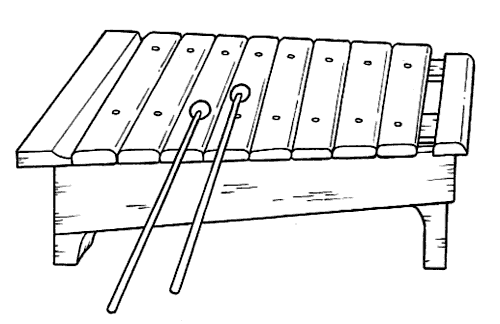 Inserisci l’articolo determinativo corretto...........zoccolo        	                       ……… zoccoli……..cervo    	                    ……… cervi……… grillo                                     ………..  grilli………gnomo      	                    ……… gnomi……… zucchero	                   ……….  zaini…….. tamburo	                        ………..  tamburi…….. xilofono	                   …….. xilofoni……. gnocco 	                    ……… gnocchi